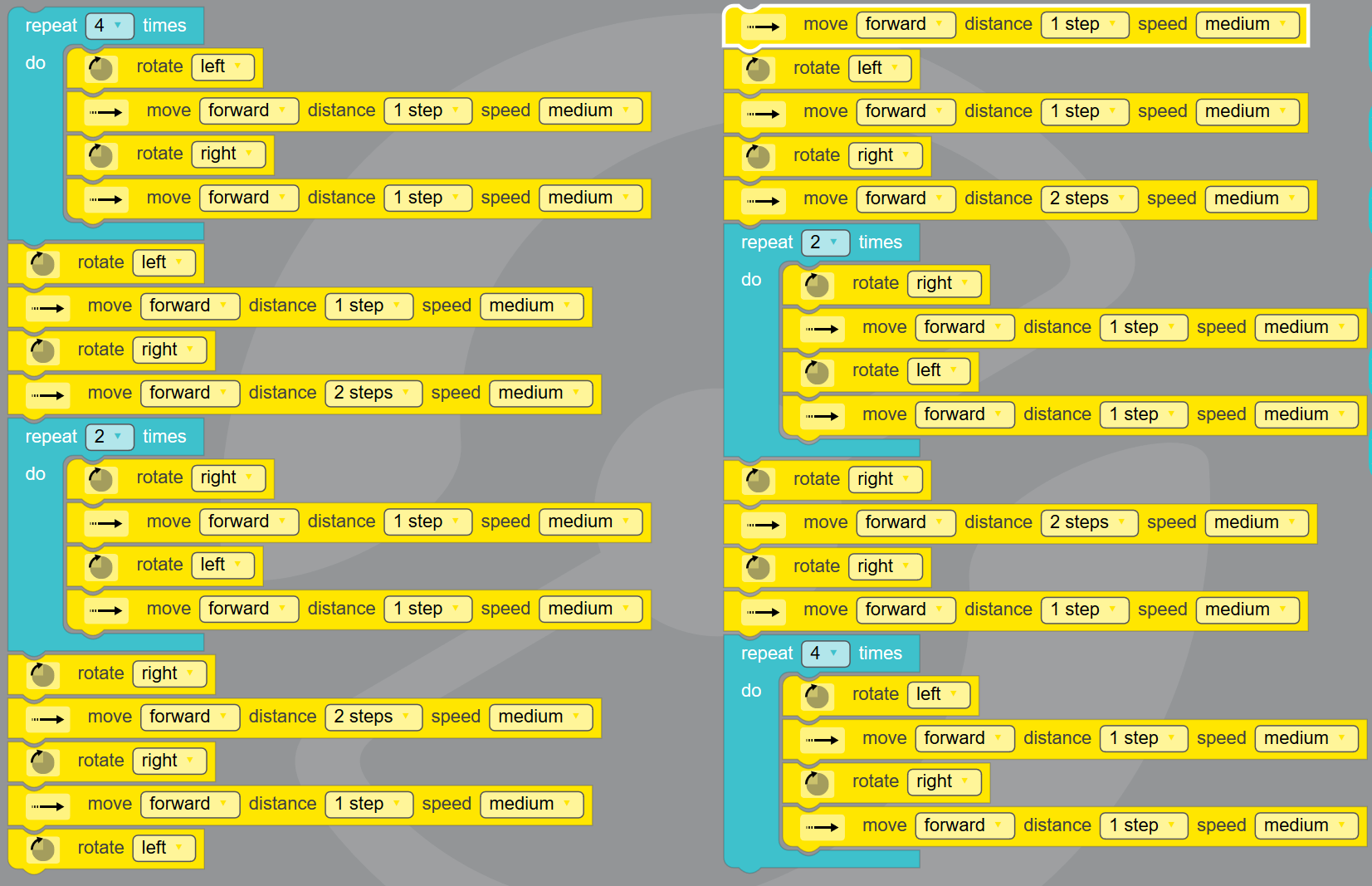 Programm number 1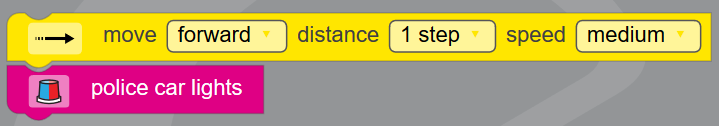 Programm number 2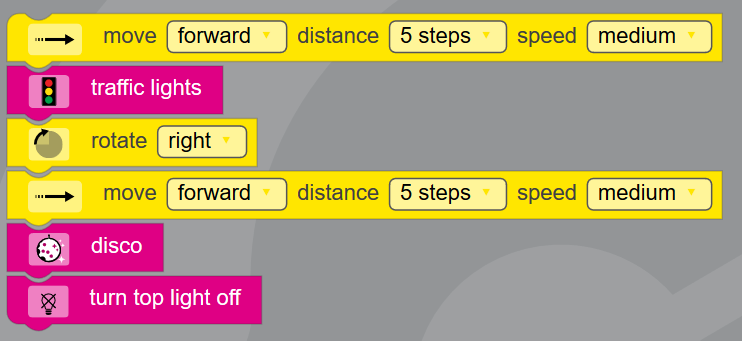 Programm number 3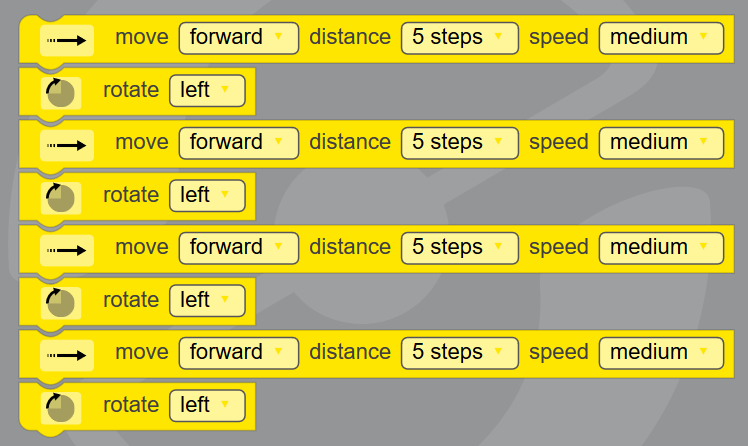 Programm number 4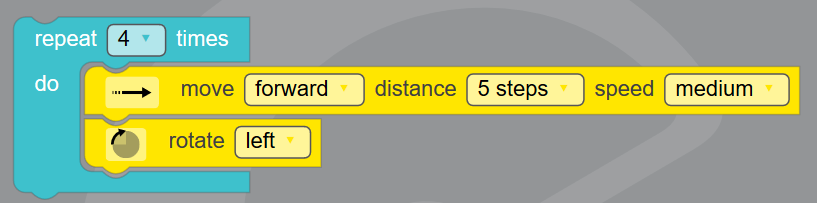 Programm number 5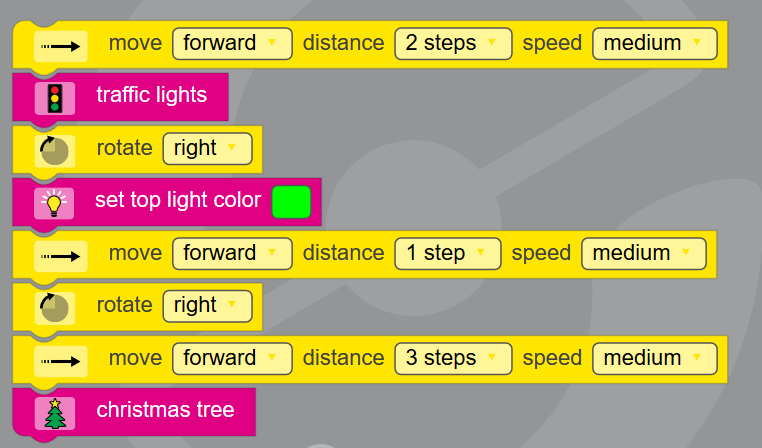 Programm number 6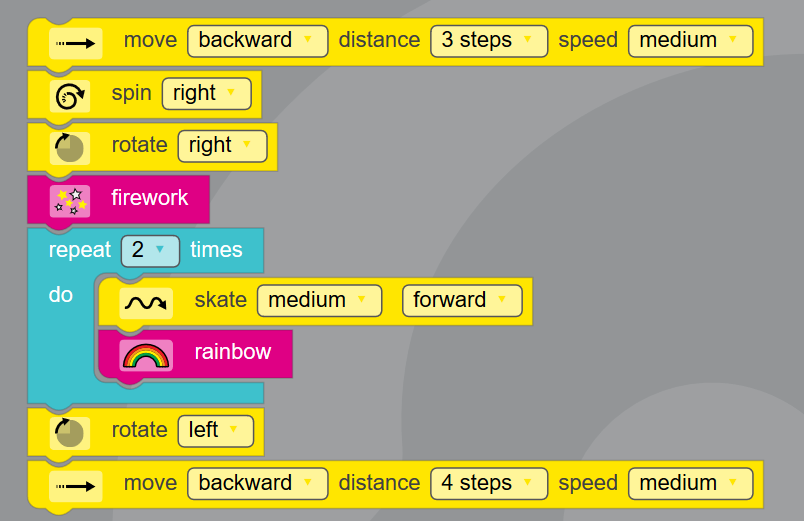 Programm number 7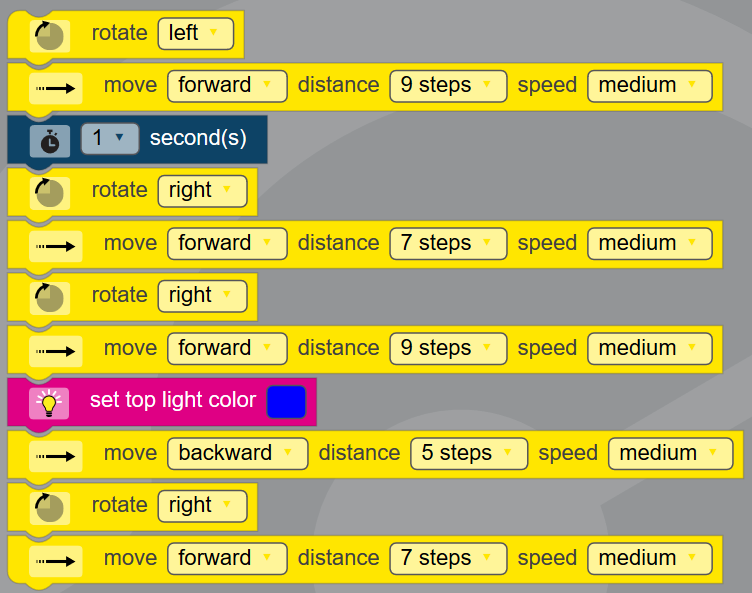 Programm number 8